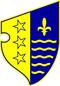 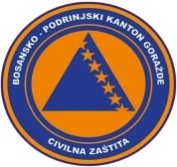                   BOSNA I HERCEGOVINA              FEDERACIJA BOSNE I HERCEGOVINE             BOSANSKO-PODRINJSKI KANTON GORAŽDE              Kantonalna uprava civilne zaštite                                  KANTONALNI OPERATIVNI CENTARBroj:17-40-1-138/22Goražde, 20.05.2022.godine.  Na osnovu člana 152. Zakona o zaštiti i spašavanju ljudi i materijalnih dobara od prirodnih i drugih nesreća ("Službene novine Federacije Bosne i Hercegovine", broj: 39/03, 22/06 i 43/10), a u vezi sa čl. 12. i 14. Pravilnika o organizovanju i funkcionisanju operativnih centara civilne zaštite ("Službene novine Federacije Bosne i Hercegovine", broj 09/19), dostavljamo Vam: R E D O V N I   I Z V J E Š T A J		     Na osnovu prikupljenih informacija iz osmatračke mreže sa područja BPK-a Goražde u posljednja 24 sata na području BPK-a Goražde nisu zabilježene pojave od prirodnih i drugih nesreća.            Prema informaciji dobijenoj od Urgentnog centra Kantonalne bolnice Goražde, u posljednja 24 sata u Urgentnom centru obavljeno je 29 pregleda. Tri osobe  su zadržane u Kantonalnoj bolnici Goražde.	  Nisu zabilježene pojave novih, niti aktiviranja postojećih klizišta.	  Kada je riječ o vodosnadbjevanju na području BPK Goražde, u protekla 24h nije bilo prekida u vodosnadbjevanju stanovništva vodom.          Vodostaji svih vodotokova na području BPK Goražde su stabilni.	 Prema informaciji Elektrodistribucije-poslovna jedinica Goražde, jučer je na području od Rasadnika do Vran potoka  u 12.36 sati došlo do prekida u dotoku električne energije. Kvar je otklonjen u 13.06 sati.	Prema informaciji iz Direkcije za ceste BPK-a Goraže putni pravci R-448 i R-448A su prohodni i saobraćaj se odvija normalno.DNEVNI IZVJEŠTAJo epidemiološkoj situaciji u vezi COVID-19 na području BPK GoraždeDana 19.05. uzorkovan je materijal za testiranje na COVID-19 kod ukupno 4     osobe, 1 iz Doma zdravlja i 3 iz Kantonalne bolnice.Završena su testiranja i prema rezultatima nema pozitivnih  osoba na COVID-19 .Zaključno sa  19.05. na području BPK  Goražde nema  aktivno zaraženih osoba  koronavirusom (COVID-19), oporavljeno je ukupno 3958 osoba, a 127 osobe su preminule (115 iz Goražda , 8  iz Ustikoline , 4 iz Prače).DOSTAVLJENO :                                                                  DEŽURNI OPERATIVAC   1. Premijerki Vlade BPK Goražde,                 			          Edin Hodžić2. Direktoru KUCZ BPK Goražde,                                                 3. Služba civilne zaštite Grada Goražda,                                     4. Služba civilne zaštite Općine Pale FBiH,5. Služba civilne zaštite Općine Foča FBiH i6. a/a.-		     	             Izvještaj za dan:19.05.2022.